	( Образец ПП.	)(имател на информацијата)Б А Р А Њ ЕЗА ПРИСТАП ДО ИНФОРМАЦИИ ОД JABEH KAPAKTEP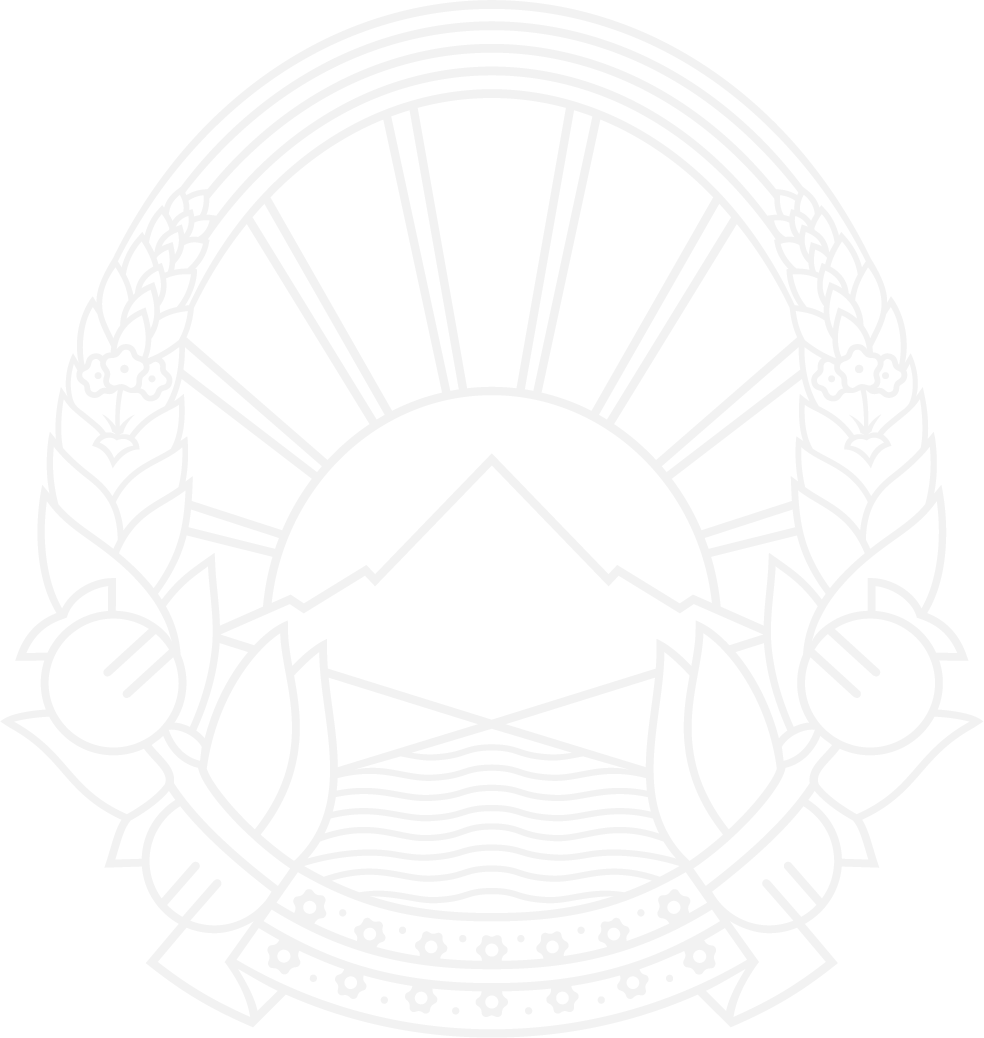 Од:  		(се наведуваат податоци за Барателот: назив, име и презиме, адреса, тел, фах, е-маил)Застапник / полномошник на барателот на информацијата:  	(се иаведуваат податоци за можниот застапник/полномошник на Барателот: назив, име и презиме, адреса, тел, фах, е-маил)Врз основа на член 4 и член 12 од Законот за слободен пристап до информации од јавен карактер (Службен весник на Република Северна Македонија број 101/2019), од Имателот ја барам следната информација од јавен карактер: (опис на информацијата  која се бара)Начин на кој Барателот сака да се запознае со содржината на бараната информација:а) увидб) преписв) фотокопијаг) електронски записд) друго  	(се наведува бараниот начин, со заокружување)Начин на доставување на информацијата:а) по поштаб) телефонв) факсг) е-маилд) друго  	(се наведува бараниот начин, со заокружување)Правна поука: Барателот не е должен да го образложи барањето, но е потребно да наведе дека се работи за Барање за слободен пристап до информација од јавен карактер.ПОТПИСВо	, 	202_ година .      	(доколку барањето се поднесува во хартиена форма)